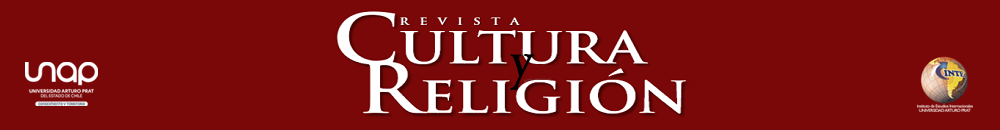 CONVENIO CON LOS/AS AUTORES/ASEquipo Editorial REVISTA CULTURA Y RELIGIÓNUNIVERSIDAD ARTURO PRATPresenteMediante la presente declaro/declaramos que el artículo “TITULO DEL ARTÍCULO” de mi/nuestra autoría que envío/enviamos a la Revista Cultura y Religión para su evaluación y posible publicación: cumple con las directrices y normas editoriales es un artículo original, que no ha sido enviado ni está en proceso de postulación para ser publicado en otros medios impresos o digitales (revistas o libros). el/los autor/es tiene/n los derechos de autor, por lo tanto, me hago/nos hacemos responsable/s de cualquier reclamo que esté relacionado con los derechos de propiedad intelectual.  los autores ceden los derechos patrimoniales a la revista a perpetuidad, si el articulo es aceptado para publicación  declaramos que cada uno/a de nosotros en calidad coautores hemos realizado una contribución relevante y sustancial al manuscrito enviado a la revista.  declaro los siguientes conflictos de interés (si corresponde):El/la autor/a o los/las autores/as deben incorporar bajo la firma los siguientes datos (elimine los campos dejando sólo las informaciones solicitadas):_______________________FirmaNombre y Apellido 
Institución por la cual presentan su manuscrito (Afiliación)ORCID (link)Correo electrónicoPaís (Afiliación): Fecha (en que se firma de esta carta): Declaración de contribución al artículo, en el caso que sean dos o más autores/as (máximo dos líneas):